МБОУ: Лагутнинская средняя общеобразовательная школаОтчет о результатах самообследованияМуниципального бюджетного общеобразовательного учреждения: Лагутнинской средней общеобразовательной школыза 2021 год
Общие сведения об образовательной организацииМБОУ: Лагутнинская СОШ (далее — Школа) расположена в хуторе Лагутники на территории Волгодонского района. Большинство семей обучающихся проживают в частных домах: 81 процент — рядом со Школой, 19 процентов — в близлежащих поселках и хуторах.Основным видом деятельности Школы является реализация общеобразовательных программ начального общего, основного общего и среднего общего образования. Также Школа реализует образовательные программы дополнительного образования детей.Аналитическая частьI. Оценка образовательной деятельностиОбразовательная деятельность в Школе организуется в соответствии с Федеральным законом от 29.12.2012 № 273-ФЗ «Об образовании в Российской Федерации», ФГОС начального общего, основного общего и среднего общего образования, основными образовательными программами. локальными нормативными актами Школы.С 01.01.2021 года Школа функционирует в соответствии с требованиями СП 2.4.3648-20 «Санитарно-эпидемиологические требования к организациям воспитания и обучения, отдыха и оздоровления детей и молодежи», а с 01.03.2021 — дополнительно с требованиями СанПиН 1.2.3685-21 «Гигиенические нормативы и требования к обеспечению безопасности и (или) безвредности для человека факторов среды обитания». В связи с новыми санитарными требованиями Школа усилила контроль за уроками физкультуры. Учителя физкультуры организуют процесс физического воспитания и мероприятия по физкультуре в зависимости от пола, возраста и состояния здоровья. Кроме того, учителя и заместитель директора по АХЧ проверяют, чтобы состояние спортзала и снарядов соответствовало санитарным требованиям, было исправным — по графику, утвержденному на учебный год.Школа ведет работу по формированию здорового образа жизни и реализации технологий сбережения здоровья. Все учителя проводят совместно с обучающимися физкультминутки во время занятий, гимнастику для глаз, обеспечивается контроль за осанкой, в том числе во время письма, рисования и использования электронных средств обучения.Учебный план 1–4-х классов ориентирован на 4-летний нормативный срок освоения основной образовательной программы начального общего образования (реализация ФГОС НОО), 5–9-х классов — на 5-летний нормативный срок освоения основной образовательной программы основного общего образования (реализация ФГОС ООО), 10–11-х классов — на 2-летний нормативный срок освоения образовательной программы среднего общего образования (реализация ФГОС СОО).В 2021 году в результате введения ограничительных мер в связи с распространением коронавирусной инфекции часть образовательных программ в 2020/2021 учебных годах пришлось реализовывать с применением электронного обучения и дистанционных образовательных технологий. Для этого использовались федеральные и региональные информационные ресурсы, в частности, платформа «Онлайн-образование», Российская электронная школа.Результаты педагогического анализа, проведенного по итогам освоения образовательных программ в дистанционном режиме, свидетельствуют о поддержании среднестатистического уровня успеваемости учеников начального, основного и среднего уровня общего образования.Воспитательная работаС 01.09.2021 Школа реализует рабочую программу воспитания и календарный план воспитательной работы, которые являются частью основных образовательных программ начального, основного и среднего общего образования. В рамках воспитательной работы Школа:1) реализует воспитательные возможности педагогов, поддерживает традиции коллективного планирования, организации, проведения и анализа воспитательных мероприятий;2) реализует потенциал классного руководства в воспитании школьников, поддерживает активное участие классных сообществ в жизни Школы;3) вовлекает школьников в кружки, секции, клубы, студии и иные объединения, работающие по школьным программам внеурочной деятельности, реализовывать их воспитательные возможности;4) использует в воспитании детей возможности школьного урока, поддерживает использование на уроках интерактивных форм занятий с учащимися;5) поддерживает ученическое самоуправление — как на уровне Школы, так и на уровне классных сообществ;6) поддерживает деятельность функционирующих на базе школы детских общественных объединений и организаций — например, школьного спортивного клуба;7) организует для школьников экскурсии, экспедиции, походы и реализует их воспитательный потенциал;8) организует профориентационную работу со школьниками;9) развивает предметно-эстетическую среду Школы и реализует ее воспитательные возможности;10) организует работу с семьями школьников, их родителями или законными представителями, направленную на совместное решение проблем личностного развития детей.За 4 месяца реализации программы воспитания родители и ученики выражают удовлетворенность воспитательным процессом в Школе, что отразилось на результатах анкетирования, проведенного 22.12.2021. Вместе с тем, родители высказали пожелания по введению мероприятий в календарный план воспитательной работы Школы, например, проводить осенние и зимние спортивные мероприятия в рамках подготовки к физкультурному комплексу ГТО. Предложения родителей будут рассмотрены и при наличии возможностей Школы включены в календарный план воспитательной работы Школы на 2022/23 учебный год.В соответствии с планами воспитательной работы для учеников и родителей были организованы традиционные общешкольные мероприятия:	Праздник «Первого звонка «Звени, звонок все громче, все сильней»- торжественная линейка, посвященная Дню Знаний.	Урок Знаний, урок Мира.	Тематические уроки, посвященные памятным датам российской истории и культуры	Неделя безопасности ПДД. Инструктаж по ТБ «Дорога в школу и домой. ПДД. Знай и соблюдай ПДД». Конкурс стенгазет «В стране дорожных знаков». Праздник «Посвящение первоклассников в пешеходы»	Выборы актива в подразделения объединения «Юный патриот» и актива класса. 	Операция «Уголок» (проверка классных уголков, их функционирование)            День учителя. День самоуправления. Выпуск стенных газет: «Наши учителя - вам от души спасибо…»;	Конкурс поделок «Чудеса осеннего леса», «Осенние мотивы»;	Праздник осени «Осенний вернисаж»	Работа отряда «Забота», в рамках празднования Дня пожилого человека, проведение акции «Нам жизнь дана на добрые дела". Шефская помощь.	Классный час «День народного единства»	Праздник -«Народов дружная семья»	День матери России - конкурс рисунков 	Международный день отказа от курения «Не курил бы с детства дядя, был бы сильный и большой» - выступление агитбригад	Путешествие в новогоднюю сказку. Дискотека «Новогоднее шоу». Конкурс украшения кабинетов.  Конкурс новогодних открыток. Конкурс новогодних масок КТД «большая разница»	День Конституции РФ Интеллектуальная игра «Главная книга страны»		Зимние игры. «Зима пришла, нам веселье принесла!»	Всемирный день борьбы со СПИДом.	Общешкольный конкурс рисунков и творческих работ «Внимание, дорога!»	Конкурс рисунков «Служу Отечеству»	Праздничное поздравление «Жить – Отчизне служить»	Спортивные соревнования «Казачьему роду нет переводу»	Веселая Масленица «Солнышко красно, гори, гори ясно.»	Международный женский день праздничная почта. Конкурс «Сударушка»	Муниципальный этап конкурса «Живая классика»Дополнительное образованиеДополнительное образование ведется по программам следующей направленности:естественнонаучное;техническое;художественное;физкультурно-спортивное;социально-педагогическое;туристско-краеведческое.Во второй половине 2020/2021 учебного года и в первой половине 2021/2022 учебного года пришлось периодически проводить дистанционные занятия по программам дополнительного образования. Учет родительского мнения показал, что почти половина родителей (законных представителей) обучающихся не удовлетворены подобным форматом занятий по дополнительному образованию.Анализ данных по посещению детьми занятий дополнительного образования показывает снижение показателя по охвату в связи с переходом на дистанционный режим, особенно по программам технической и физкультурно-спортивной направленности, что является закономерным. Тем не менее опрос родителей (законных представителей) обучающихся в декабре 2021 года показал, что большая часть опрошенных в целом удовлетворены качеством дополнительного образования в Школе.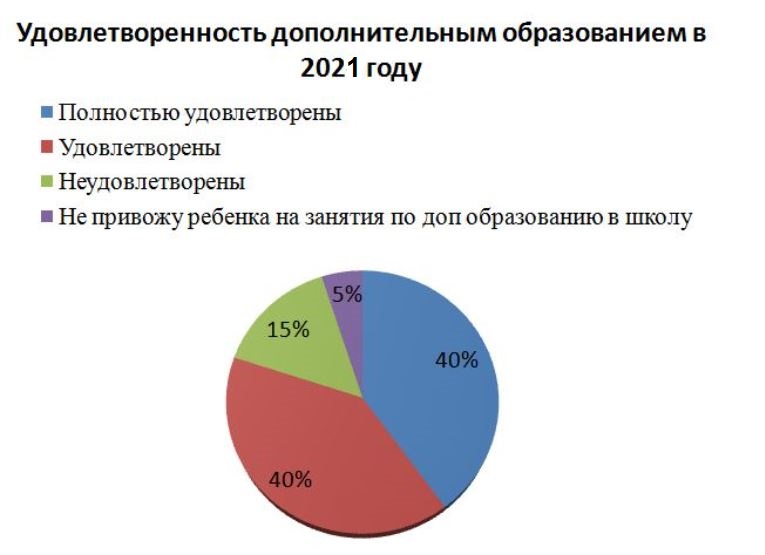 II. Оценка системы управления организациейУправление Школой осуществляется на принципах единоначалия и самоуправления.Органы управления, действующие в ШколеДля осуществления учебно-методической работы в Школе создано три предметных методических объединенияучителей начальных классов;гуманитарно-эстетического цикла;естественно-математического цикла.В целях учета мнения обучающихся и родителей (законных представителей) несовершеннолетних обучающихся в Школе действуют Совет обучающихся и Совет родителей.По итогам 2021 года система управления Школой оценивается как эффективная, позволяющая учесть мнение работников и всех участников образовательных отношений.III. Оценка содержания и качества подготовки обучающихсяВ 2021 году в школе насчитывалось 303 обучающихся (из которых 4-ем школьникам организовано обучение на дому: на уровне НОО – 1, ООО- 3). По итогам 2021 года аттестовано положительно 298 обучающихся, из них аттестовано на «отлично» - 8 обучающихся, на «4» и «5» - 65   обучающихся (на уровне обучения НОО –32, на уровне обучения ООО – 27, СОО-6). Таким образом, качество усвоения материала составило:Начальное общее образование –26,5%;Основное общее образование – 19,4%;Среднее общее образование – 46,1 %.По школе –24,1%             В школе есть потенциал школьников, которые могли бы учиться на «отлично» - 10 обучающихся (на уровне НОО). Также резерв учеников которые могли окончить 2021 год на «хорошо» и «отлично», но получили  по одной «3» - 12 школьников (на уровне НОО-5, на уровне ООО-5, на уровне СОО -2), из которых на уровне НОО: получили 5 школьников по одной «4» или  «3» по русскому языку, два ученика  по английскому языку;  получили по одной «4» или одной «3» на уровне ООО (6 школьников - по географии, по 1 ученику по физической культуре и английскому языку).Если сравнить результаты освоения обучающимися программ начального общего образования по показателю «успеваемость» в 2021 году с результатами освоения учащимися программ начального общего образования по показателю «успеваемость» в 2020 году, то можно отметить, что процент учащихся, окончивших на «4» и «5», не вырос и остается практически неизменным.Если сравнить результаты освоения обучающимися программ основного общего образования по показателю «успеваемость» в 2021 году с результатами освоения учащимися программ основного общего образования по показателю «успеваемость» в 2020 году, то можно отметить, что процент учащихся, окончивших на «4» и «5» стабильно низкий.     В 2021 году обучающиеся 4-8-х классов участвовали в проведении всероссийских проверочных работ. Анализ результатов показал положительную динамику по сравнению с результатами 2020 года: 95% учеников справились с заданиями, которые вызвали затруднения на осенних ВПР 2020 года. Анализ диагностических работ в 10 классе показывает, что из 9 предметов, относящихся к базовым за курс основного общего образования по 4 из них высокие проценты успеваемости и качества (география, обществознание, русский язык и математика). Крайне низкие результаты успеваемости и качества по предметам: химия, биология, физика, история, информатика.      Результаты освоения учащимися программ среднего общего образования по показателю «успеваемость» в 2021 учебном году выросли на 23 процента (в 2020 количество обучающихся, которые закончили полугодие на «4» и «5», было 4%), процент учащихся, окончивших на «5», стабилен и равен 0.             В 2021 году выпускники 11-х классов сдавали ГИА в форме ГВЭ по русскому языку и математике (далее — ГВЭ-аттестат) в соответствии с постановлением Правительства РФ от 26.02.2021 № 256. ЕГЭ сдавали только выпускники, которые планировали поступать в высшие учебные заведения. Обучающиеся 9-х классов сдавали экзамены только по основным предметам — русскому языку и математике, чтобы получить аттестат. По одному предмету по выбору проводилась внутренняя контрольная работа. Участники ГИА с ОВЗ и инвалидностью в школе не было.Результаты ОГЭ по русскому языку и математике обучающихся 9-х классовКоличество выпускников ООО на конец учебного года – 35. Получили аттестат об основном общем образовании все 35 девятиклассников (после пересдачи неудовлетворительного результата по русскому языку), из них получили аттестат с отличием – 0. Результаты ГВЭ по русскому языку и математике обучающихся 11 классаРезультаты ЕГЭ по русскому языку обучающихся 11 классаРезультаты ЕГЭ по выбранным предметам (химия и биология) соответствуют 49 – 53 баллам.Количество выпускников СОО на конец учебного года – 8. Получили аттестат о среднем общем образовании 7 выпускников 11 класса, из них получили аттестат с отличием – 0. IV. Оценка организации учебного процессаОрганизация учебного процесса в Школе регламентируется режимом занятий, учебным планом, календарным учебным графиком, расписанием занятий, локальными нормативными актами Школы.Образовательная деятельность в Школе осуществляется по пятидневной учебной неделе для 1–11-х классов. Занятия проводятся в две смены для обучающихся 2–4-х классов, в одну смену — для обучающихся 1-х, 5–11-х классов.В соответствии с СП 3.1/2.43598-20 и методическими рекомендациями по организации начала работы образовательных организаций Волгодонского района в 2021/22 учебном году Школа:уведомила управление Роспотребнадзора  о дате начала образовательного процесса;разработала графики прихода обучающихся, начала/окончания занятий, приема пищи в столовой с таким учетом, чтобы развести потоки и минимизировать контакты учеников;закрепила кабинеты за классами;составила и утвердила графики уборки, проветривания кабинетов и рекреаций;разместила на сайте школы необходимую информацию об антикоронавирусных мерах, дополнительно направили ссылки по официальным родительским группам в WhatsApp;использует при осуществлении образовательного процесса бесконтактные термометры, тепловизор стационарный на главном входе, один тепловизор ручной, рециркуляторы настенные для каждого кабинета, средства и устройства для антисептической обработки рук, маски многоразового использования, маски медицинские, перчатки.V. Оценка востребованности выпускниковВ 2021 году увеличилось число выпускников 9-го класса, которые продолжили обучение в школе. Количество выпускников, поступающих в ВУЗ, не меняется. В 2021 году прирост составил 0%.VI. Оценка качества кадрового обеспеченияНа период самообследования в Школе работают 22 педагога, из них 2 — внутренних совместителей. Из них 2 человека имеют среднее специальное образование. В 2021 году аттестацию прошли 4 человека — на высшую квалификационную категорию и 2 – на первую.В целях повышения качества образовательной деятельности в Школе проводится целенаправленная кадровая политика, основная цель которой — обеспечение оптимального баланса процессов обновления и сохранения численного и качественного состава кадров в его развитии, в соответствии потребностями Школы и требованиями действующего законодательства.Основные принципы кадровой политики направлены:на сохранение, укрепление и развитие кадрового потенциала;создание квалифицированного коллектива, способного работать в современных условиях;повышения уровня квалификации персонала.Оценивая кадровое обеспечение образовательной организации, являющееся одним из условий, которое определяет качество подготовки обучающихся, необходимо констатировать следующее:образовательная деятельность в Школе обеспечена квалифицированным профессиональным педагогическим составом;в Школе создана устойчивая целевая кадровая система, в которой осуществляется подготовка новых кадров из числа собственных выпускников;кадровый потенциал Школы динамично развивается на основе целенаправленной работы по повышению квалификации педагогов.В период дистанционного обучения все педагоги Школы успешно освоили онлайн-сервисы, применяли цифровые образовательные ресурсы.25% педагогов прошли обучение по вопросам организации дистанционного обучения в объеме от 16 до 72 часов. 100% педагогов прошли повышение квалификации — освоили учебный курс «Основы компьютерной грамотности и использование ИКТ в решении профессиональных задач в условиях пандемии».VII. Оценка качества учебно-методического и библиотечно-информационного обеспеченияОсновной фонд литературы составляет 10001 экземпляр, а учебной 4678                           экземпляров, 156 дисков медиатеки.За прошедший год в библиотеку поступило 424 экземпляров учебников. Работа с резервным фондом учебников:-ведение его учета;-передача учебников в другие школы.Осуществляется прием и выдача учебной и художественной литературы в соответствии с графиком.Работа по сохранению учебного фонда ведется постоянно:     - ведется соответствующая документация;- готовятся списки и акты на списание устаревших и ветхих учебников;- принимаются меры по возмещению ущерба, причиненного по вине пользователя;- раз в четверть проводились рейды проверок состояния учебников;- регулярно проводится работа с должниками;- с учащимися начальной школы проводились беседы о бережном отношении к книге.Активное участие в этой работе принимал библиотечный актив школы. Ученики участвовали в рейдах, помогали в организации работы с должниками, оказывали помощь при выдаче книг. Ребята участвовали в массовых мероприятиях. Провели мелкий ремонт книг.Средний уровень посещаемости библиотеки – 9 человек в день.Оснащенность библиотеки учебными пособиями достаточная. Отсутствует финансирование библиотеки на закупку периодических изданий и обновление фонда художественной литературы.VIII. Оценка материально-технической базыМатериально-техническое обеспечение Школы позволяет реализовывать в полной мере образовательные программы. В Школе оборудованы 11 учебных кабинета, каждый из них оснащен современной мультимедийной техникой, в том числе:лаборатория по физике;лаборатория по химии;лаборатория по биологии;1 компьютерный класс.В 2021 году в Школе открыт образовательный Центр «Точка роста». На первом этаже оборудованы актовый зал, столовая, пищеблок и спортивный зал. В декабре 2021 года заканчивается строительство дополнительного здания начальной школы на 100 мест.В результате самообследования сравнили оснащения Школы с Перечнем средств обучения и воспитания, утвержденным приказом Минпросвещения от 23.08.2021 № 590. По итогам сравнения можно прийти к выводу, что Школе необходимо закупить и установить следующее оборудование, инвентарь:в рекреациях: стол модульный регулируемый по высоте, стул ученический регулируемый по высоте, интерактивную стойку со встроенным планшетом, ЖК-панель с медиаплеером;в спортзале: скакалки, мяч набивной (медбол), степ-платформы, снаряды для функционального тренинга, дуги для подлезания, коврики гимнастические, палки гимнастические утяжеленные (бодибары), стойку для бодибаров.IX. Оценка функционирования внутренней системы оценки качества образованияПо итогам оценки качества образования в 2021 году выявлено, что уровень метапредметных результатов соответствуют среднему уровню, сформированность личностных результатов высокая.По результатам анкетирования 2021 года выявлено, что количество родителей, которые удовлетворены общим качеством образования в Школе, — 63 процента, количество обучающихся, удовлетворенных образовательным процессом, — 68 процентов.Школа продолжила проводить в 2021 году мониторинг удовлетворенности родителей и учеников дистанционным обучением посредством опросов и анкетирования. Преимущества дистанционного образования по мнению родителей: гибкость и технологичность образовательной деятельности, обучение в комфортной и привычной обстановке, получение практических навыков. К основным сложностям респонденты относят затрудненную коммуникацию с учителем — зачастую общение с ним сводится к переписке, педагоги не дают обратную связь, а разобраться в новом материале без объяснений сложно.50% родителей отметили, что во время дистанционного обучения оценки ребенка не изменились, третья часть — что они улучшились, и 4% — что ухудшились. Хотя в целом формальная успеваемость осталась прежней, 45% опрошенных считают, что переход на дистанционное образование негативно отразилось на уровне знаний школьников.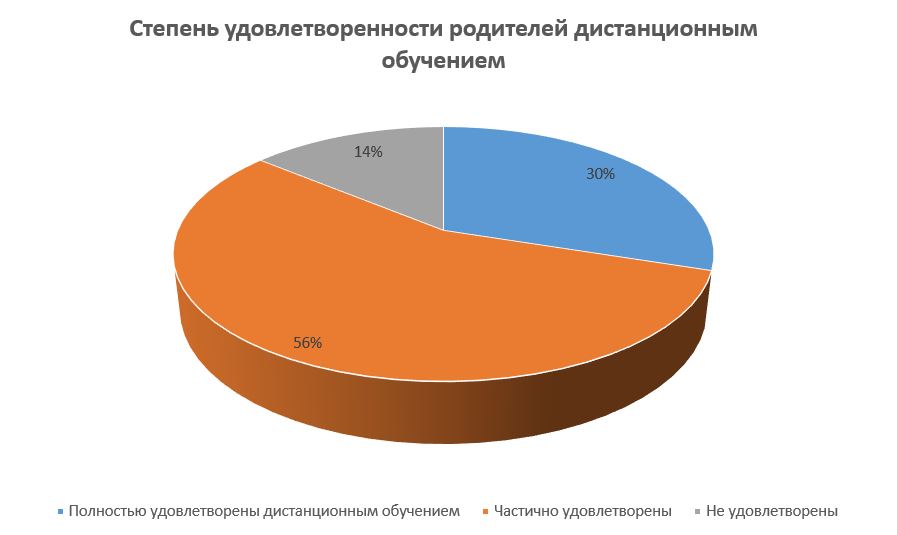 Результаты анализа показателей деятельности организацииДанные приведены по состоянию на 30 декабря 2021 года.Анализ показателей указывает на то, что Школа имеет достаточную инфраструктуру, которая соответствует требованиям СП 2.4.3648-20 «Санитарно-эпидемиологические требования к организациям воспитания и обучения, отдыха и оздоровления детей и молодежи» и позволяет реализовывать образовательные программы в полном объеме в соответствии с ФГОС общего образования.Школа укомплектована достаточным количеством педагогических и иных работников, которые имеют высокую квалификацию и регулярно проходят повышение квалификации, что позволяет обеспечивать стабильных качественных результатов образовательных достижений обучающихся.СОГЛАСОВАНОПедагогическим советомМБОУ: Лагутнинская СОШ(протокол от 21 марта 2022 г. № 5)УТВЕРЖДАЮДиректор МБОУ: Лагутнинская СОШМокроусова О.В.приказ № 105 от 13 апреля 2022 г. Наименование образовательной организацииМуниципальное бюджетное общеобразовательное учреждение: Лагутнинская средняя общеобразовательная школа (МБОУ: Лагутнинская СОШ)РуководительМокроусова Ольга ВасильевнаАдрес организации347343, Ростовская область, Волгодонской район, х. Лагутники, пер. Школьный, д. 24Телефон, факс(98394) 7-21-50Адрес электронной почтыlsoh@list.ruУчредительОтдел образования администрации  Волгодонского района Ростовской областиДата создания01 сентября 1949 годЛицензияот 12.09.2011 № 1622, серия 61  № 000645Свидетельство о государственной аккредитацииот 15.04.2012 № 1664, серия ОП № 025668; срок действия: до 15 апреля 2024 годаНаправления дополнительных общеобразовательных программ, реализуемых на базе школыНаправления дополнительных общеобразовательных программ, реализуемых на базе школыНаправления дополнительных общеобразовательных программ, реализуемых на базе школыНаправления дополнительных общеобразовательных программ, реализуемых на базе школыНаправления дополнительных общеобразовательных программ, реализуемых на базе школыНаправления дополнительных общеобразовательных программ, реализуемых на базе школыНаправления дополнительных общеобразовательных программ, реализуемых на базе школыНаправления дополнительных общеобразовательных программ, реализуемых на базе школыНаправления дополнительных общеобразовательных программ, реализуемых на базе школыНаправления дополнительных общеобразовательных программ, реализуемых на базе школыНаправления дополнительных общеобразовательных программ, реализуемых на базе школыНаправления дополнительных общеобразовательных программ, реализуемых на базе школыТехническоеТехническоеЕстественнонаучноеЕстественнонаучноеТуристско-краеведческоеТуристско-краеведческоеСоциально-педагогическоеСоциально-педагогическоеХудожественноеХудожественноеФизкультурно-спортивноеФизкультурно-спортивноеКол-во детей, обучающихся по дополнительной общеобразовательной программе, чел.Количество групп данной направленности, ед.Кол-во детей, обучающихся по дополнительной общеобразовательной программе, чел.Количество групп данной направленности, ед.Кол-во детей, обучающихся по дополнительной общеобразовательной программе, чел.Количество групп данной направленности, ед.Кол-во детей, обучающихся по дополнительной общеобразовательной программе, чел.Количество групп данной направленности, ед.Кол-во детей, обучающихся по дополнительной общеобразовательной программе, чел.Количество групп данной направленности, ед.Кол-во детей, обучающихся по дополнительной общеобразовательной программе, чел.Количество групп данной направленности, ед.3723521815238041056Наименование органаФункцииДиректорКонтролирует работу и обеспечивает эффективное взаимодействие структурных подразделений организации, утверждает штатное расписание, отчетные документы организации, осуществляет общее руководство ШколойУправляющий советРассматривает вопросы:развития образовательной организации;финансово-хозяйственной деятельности;материально-технического обеспеченияПедагогический советОсуществляет текущее руководство образовательной деятельностью Школы, в том числе рассматривает вопросы:развития образовательных услуг;регламентации образовательных отношений;разработки образовательных программ;выбора учебников, учебных пособий, средств обучения и воспитания;материально-технического обеспечения образовательного процесса;аттестации, повышения квалификации педагогических работников;координации деятельности методических объединенийОбщее собрание работниковРеализует право работников участвовать в управлении образовательной организацией, в том числе:участвовать в разработке и принятии коллективного договора, правил трудового распорядка, изменений и дополнений к ним;принимать локальные акты, которые регламентируют деятельность образовательной организации и связаны с правами и обязанностями работников;разрешать конфликтные ситуации между работниками и администрацией образовательной организации;вносить предложения по корректировке плана мероприятий организации, совершенствованию ее работы и развитию материальной базыКлассКоличество учащихсяРусский языкРусский языкРусский языкРусский языкМатематикаМатематикаМатематикаКлассКоличество учащихся23453459а210118215609б1411021950Всего3512110324110Успеваемость %Успеваемость %97979797100100100Качество %Качество %37373737313131КлассКоличествоучащихсяРусский языкРусский языкРусский языкРусский языкМатематикаМатематикаМатематикаКлассКоличествоучащихся    2   3    4 5    3   4  5115    1    3    1  0    3    2  0Успеваемость %Успеваемость %80808080100100100Качество %Качество %20202020404040КлассКоличество учащихсяРусский языкРусский языкРусский языкКлассКоличество учащихся50 баллов69 баллов73 балла113111Год
выпускаОсновная школаОсновная школаОсновная школаОсновная школаСредняя школаСредняя школаСредняя школаСредняя школаСредняя школаГод
выпускаВсегоПерешли в
10-й класс
ШколыПерешли в
10-й класс
другой ООПоступили в
профессиональную
ООВсегоПоступили
в ВУЗПоступили в
профессиональную
ООУстроились
на работуПошли на
срочную
службу по
призыву2021351002582420ПоказателиЕдиница измеренияКоличествоОбразовательная деятельностьОбразовательная деятельностьОбразовательная деятельностьОбщая численность учащихсячеловек304Численность учащихся по образовательной программе начального общего образованиячеловек152Численность учащихся по образовательной программе основного общего образованиячеловек138Численность учащихся по образовательной программе среднего общего образованиячеловек14Численность (удельный вес) учащихся, успевающих на «4» и «5» по результатам промежуточной аттестации, от общей численности обучающихсячеловек (процент)67 (22%)Средний балл ГИА выпускников 9 класса по русскому языкубалл3Средний балл ГИА выпускников 9 класса по математикебалл3Средний балл ЕГЭ выпускников 11 класса по русскому языкубалл3Средний балл ЕГЭ выпускников 11 класса по математикебалл3Численность (удельный вес) выпускников 9 класса, которые получили неудовлетворительные результаты на ГИА по русскому языку, от общей численности выпускников 9 классачеловек (процент)0 (0%)Численность (удельный вес) выпускников 9 класса, которые получили неудовлетворительные результаты на ГИА по математике, от общей численности выпускников 9 классачеловек (процент)0 (0%)Численность (удельный вес) выпускников 11 класса, которые получили результаты ниже установленного минимального количества баллов ЕГЭ по русскому языку, от общей численности выпускников 11 классачеловек (процент)1 (1%)Численность (удельный вес) выпускников 11 класса, которые получили результаты ниже установленного минимального количества баллов ЕГЭ по математике, от общей численности выпускников 11 классачеловек (процент)0 (0%)Численность (удельный вес) выпускников 9 класса, которые не получили аттестаты, от общей численности выпускников 9 классачеловек (процент)0 (0%)Численность (удельный вес) выпускников 11 класса, которые не получили аттестаты, от общей численности выпускников 11 классачеловек (процент)1 (1%)Численность (удельный вес) выпускников 9 класса, которые получили аттестаты с отличием, от общей численности выпускников 9 классачеловек (процент)0 (0%)Численность (удельный вес) выпускников 11 класса, которые получили аттестаты с отличием, от общей численности выпускников 11 классачеловек (процент)0 (0%)Численность (удельный вес) учащихся, которые принимали участие в олимпиадах, смотрах, конкурсах, от общей численности обучающихсячеловек (процент)35 (11%)Численность (удельный вес) учащихся — победителей и призеров олимпиад, смотров, конкурсов от общей численности обучающихся, в том числе:человек (процент)— регионального уровнячеловек (процент)1 (0,1%)— федерального уровнячеловек (процент)0 (0%)— международного уровнячеловек (процент)0 (0%)Численность (удельный вес) учащихся по программам с углубленным изучением отдельных учебных предметов от общей численности обучающихсячеловек (процент)0 (0%)Численность (удельный вес) учащихся по программам профильного обучения от общей численности обучающихсячеловек (процент)0 (0%)Численность (удельный вес) учащихся по программам с применением дистанционных образовательных технологий, электронного обучения от общей численности обучающихсячеловек (процент)0 (0%)Численность (удельный вес) учащихся в рамках сетевой формы реализации образовательных программ от общей численности обучающихсячеловек (процент)0 (0%)Общая численность педработников, в том числе количество педработников:человек— с высшим образованиемчеловек20— высшим педагогическим образованиемчеловек20— средним профессиональным образованиемчеловек2— средним профессиональным педагогическим образованиемчеловек0Численность (удельный вес) педработников с квалификационной категорией от общей численности таких работников, в том числе:человек (процент)— с высшейчеловек (процент)8 (36%)— первойчеловек (процент)4 (18%)Численность (удельный вес) педработников от общей численности таких работников с педагогическим стажем:человек (процент)— до 5 летчеловек (процент)1 (5%)— больше 30 летчеловек (процент)10 (45%)Численность (удельный вес) педработников от общей численности таких работников в возрасте:человек (процент)— до 30 летчеловек (процент)2 (10%)— от 55 летчеловек (процент)10 (45%)Численность (удельный вес) педагогических и административно-хозяйственных работников, которые за последние 5 лет прошли повышение квалификации или профессиональную переподготовку, от общей численности таких работниковчеловек (процент)22 (100%)Численность (удельный вес) педагогических и административно-хозяйственных работников, которые прошли повышение квалификации по применению в образовательном процессе ФГОС, от общей численности таких работниковчеловек (процент)22 (100%)ИнфраструктураИнфраструктураИнфраструктураКоличество компьютеров в расчете на одного учащегосяединиц0,175Количество экземпляров учебной и учебно-методической литературы от общего количества единиц библиотечного фонда в расчете на одного учащегосяединиц15Наличие в школе системы электронного документооборотада/нетдаНаличие в школе читального зала библиотеки, в том числе наличие в ней:да/нетда— рабочих мест для работы на компьютере или ноутбукеда/нетда— медиатекида/нетда— средств сканирования и распознавания текстада/нетда— выхода в интернет с библиотечных компьютеровда/нетда— системы контроля распечатки материаловда/нетдаЧисленность (удельный вес) обучающихся, которые могут пользоваться широкополосным интернетом не менее 2 Мб/с, от общей численности обучающихсячеловек (процент)304 (100%)Общая площадь помещений для образовательного процесса в расчете на одного обучающегосякв. м580